FAC SIMILE										ALLEGATO A)							AL DIRETTORE GENERALE							DELLA AZIENDA USL DI PESCARA							Via Renato Paolini, 45							65124 PESCARAIl/lasottoscritt _ (cognome e nome) _____________________________________________,chiede di essere ammesso a partecipare all’avviso di mobilità volontaria interregionale, per titoli e colloquio, riservato a dirigente dirigente veterinario della disciplina di sanità animale – area A -  per le esigenze dell’UOC di Sanità Animale della ASL di Pescara, con rapporto di lavoro a tempo indeterminato in servizio presso Aziende ed Enti del Comparto del personale del Servizio Sanitario Nazionale di cui al Contratto Collettivo Nazionale Quadro del 16 luglio 2016, indetto da codesta Azienda Unità Sanitaria Locale con delibera direttoriale numero    del         , per il profilo professionale di dirigente medico della disciplina di: Sanità Animale;	A tal fine il/la sottoscritto/a dichiara, sotto  la propria responsabilità, ai sensi del D.P.R. n. 445 del 28.12.2000: 1) 	di chiamarsi (cognome) __________________________(nome) _________________codice fiscale __________________________, di essere nato a ____________(prov. di ____) il __________e di risiedere in __________________via ______________ (prov. di _______)  c.a.p. __________;2) 	di essere in possesso della cittadinanza ________________________________________;3) 	di essere iscritto nelle liste elettorali del Comune di _____________________________ (1);4) 	di aver riportato (ovvero di non aver riportato) le seguenti condanne penali:___________________________________(2) e di non essere stato sottoposto a procedimenti disciplinari nell’ultimo biennio conclusisi con provvedimenti sanzionatori;5) di essere in possesso del diploma di laurea in ________________________________________;7) 	di essere in possesso del diploma di specializzazione in _____________________ conseguito presso ___________________________in data ____________________  con durata del corso di studi pari ad anni _______________ (specificare se conseguito ai sensi del D.Lgs. n. 257/91 così come modificato dal D.Lgs. n. 368/99 e la durata legale della scuola);8) 	di essere in possesso dell’abilitazione all’esercizio della professione ______________________;9) 	di essere iscritto all’Albo professionale dell’Ordine dei Medici-Chirurghi di     ________________________dal _____________________ al numero __________________;10) 	di prestare attualmente servizio con contratto di lavoro subordinato a tempo indeterminato in qualità di Dirigente Veterinario nella disciplina __________________, presso l’unità operativa/servizio di ____________________dell’Azienda Unità Sanitaria Locale di ____________________ovvero dell’Ente/Azienda _______________con sede legale alla Via __________________________ cap ____________ città ________________;11) 	di aver superato in data __________________ il periodo di prova presso l’Azienda/l’Ente _________________-;12) 	di essere in possesso della piena idoneità fisica allo svolgimento delle mansioni proprie della qualifica di appartenenza per la quale richiede la mobilità senza alcuna limitazione;13) 	di non essere stato destituito, dispensato o licenziato dall’impiego presso Pubbliche Amministrazioni.14) 	di prestare consenso, in base al Decreto Legislativo n. 196 del 30/06/2003, al trattamento dei dati personali. Allega alla presente domanda un curriculum formativo-professionale compilato secondo le indicazioni contenute nell’allegato B) del bando della presente selezione, nonché la seguente ulteriore documentazione:_____________________________________________________________________ ;_____________________________________________________________________ ;	Dichiara di voler ricevere ogni comunicazione relativa all’avviso al seguente indirizzo ___________________c.a..p. _______________ Città _____________PEC: __________E-mail: _______________recapito telefonico _________________________________.Data ________________________								Firma						_________________________________(3)(1) - 	In caso di non iscrizione o di avvenuta cancellazione dalle liste elettorali indicarne i motivi.(2) - 	Le condanne penali vanno dichiarate anche quando sia stata concessa amnistia, indulto, condono e perdono giudiziale.(3) - 	La firma in calce alla presente dichiarazione non dovrà essere autenticata. Allegare fotocopia fronte retro di un valido documento di identità del sottoscrittore.	Saranno ritenuti validi solamente i documenti di identità provvisti di fotografia e rilasciati da una Amministrazione dello Stato, in corso di validità FAC SIMILE									ALLEGATO B)DICHIARAZIONE SOSTITUTIVA DI CERTIFICAZIONIai sensi  dell’art. 46 del D.P.R. n. 445 del 28.12.2000	Il/la sottoscritt _ _______________________________________________________nat _ a ________________________________________________ il ___________________con riferimento all’istanza di partecipazione all’avviso di mobilità volontaria interregionale, per titoli e colloquio, riservato a dirigente veterinario della disciplina di sanità animale – area A -  per le esigenze dell’UOC di Sanità Animale della ASL di Pescara, con rapporto di lavoro a tempo indeterminato in servizio presso Aziende ed Enti del Comparto del personale del Servizio Sanitario Nazionale di cui al Contratto Collettivo Nazionale Quadro del 16 luglio 2016, indetto da codesta Azienda Unità Sanitaria Locale con delibera direttoriale numero          del                , dichiara, in sostituzione di certificazioni, ai sensi dell’art. 46 del D.P.R. n. 445/2000, consapevole delle conseguenze penali in caso di dichiarazione mendace:(a titolo esemplificativo si elencano alcune fattispecie che possono essere oggetto di dichiarazione sostitutiva di certificazione)* di essere in possesso della professionalità specifica in _________________________ richiesta dal bando;* di essere in possesso del Diploma di Laurea _______________________, conseguito presso ______________________________nell’anno accademico _________________________;* di essere in possesso dell’abilitazione all’esercizio della professione __________, conseguita in data _____________ presso _______________;* di essere in possesso del diploma di specializzazione in : ______________________conseguito presso_____________nell’anno________,(specificare se conseguito ai sensi del Decreto Legislativo n. 257/91 così come modificato dal Decreto Legislativo n. 368/99 e la durata legale della scuola). * di essere iscritto all’ordine dei __________della provincia di _________dalla data del ____con il numero di iscrizione ______________________ ;* di essere in possesso dei titoli di preferenza di _____________________________;* di  non essere stato dichiarato dall’organismo competente fisicamente “non idoneo” ovvero “idoneo con prescrizioni particolari” alle mansioni del profilo oggetto della mobilità per cui si richiede la partecipazione, ovvero, di non essere stato formalmente dichiarato limitato al normale svolgimento delle mansioni proprie del profilo stesso; * di aver superato il periodo di prova;* di aver riportato (ovvero di non aver riportato) le seguenti condanne penali:______________________________(2) e di non essere stato sottoposto a procedimenti disciplinari nell’ultimo biennio conclusisi con provvedimenti sanzionatori;* di essere in possesso dell’ulteriore titolo di studio  in : ____________conseguito presso _______nell’anno ________,* di essere in possesso dei seguenti titoli valutabili :Attestati di partecipazione a congressi, convegni, corsi di aggiornamento, di formazione professionale e di qualificazione tecnica ecc. ________________________________________	Data  _____________						Firma _________________________________N.B.: 	La firma in calce alla presente dichiarazione non dovrà essere autenticata.   	Alla dichiarazione sostitutiva dell’atto di notorietà dovrà essere allegata copia fotostatica fronte retro, di un documento di identità del sottoscritto .	Saranno ritenuti validi solamente i documenti di identità provvisti di fotografia e rilasciati da  una Amministrazione dello Stato, in corso di validità. Qualora nei casi richiesti non venga prodotta copia del documento di identità, il candidato verrà ammesso alla pubblica selezione, ma non si procederà alla valutazione dei titoli e/o delle pubblicazioniFAC SIMILE									ALLEGATO C)DICHIARAZIONE SOSTITUTIVA DELL’ATTO DI NOTORIETA’	ai sensi degli artt. 19 e 47 del D.P.R. n. 445 del 28.12.2000.Il/la sottoscritta ___________nat _ a __________ il _____________con riferimento all’istanza di partecipazione all’avviso di mobilità volontaria interregionale, per titoli e colloquio, riservato a dirigente veterinario della disciplina di sanità animale – area A -  per le esigenze dell’UOC di Sanità Animale della ASL di Pescara, con rapporto di lavoro a tempo indeterminato in servizio presso Aziende ed Enti del Comparto del personale del Servizio Sanitario Nazionale di cui al Contratto Collettivo Nazionale Quadro del 16 luglio 2016, indetto da codesta Azienda Unità Sanitaria Locale con delibera direttoriale numero              del        , per il profilo professionale di dirigente veterinario della disciplina di sanità animale, ai sensi e per gli effetti degli artt. 19 e 47 del decreto del Presidente della Repubblica n. 445 del 28 dicembre 2000, sotto la propria responsabilità e consapevole delle conseguenze penali in caso di dichiarazione mendace:(a titolo esemplificativo si elencano alcune fattispecie che possono essere oggetto di dichiarazione sostitutiva dell’atto di notorietà)D I C H I A R A * di prestare attualmente  servizio con contratto di lavoro subordinato a tempo indeterminato in qualità di Dirigente Veterinario della disciplina di __________________________________ presso l’unità operativa/servizio di _______________________________dell’Azienda Unità Sanitaria Locale di _________________________________________________________ con sede legale alla Via __________________________ cap ____________ città _______________________________, a decorrere dal ________________________ e con prestazione oraria settimanale pari a _______________, con le seguenti interruzioni del servizio: - dal ___________ al ____________ per motivi di _____________________________________;	- dal ___________ al ____________ per motivi di _____________________________________;	- dal ___________ al ____________ per motivi di _____________________________________;	* di aver prestato i seguenti servizi (precisare presso quale Ente/Azienda,  natura del rapporto se subordinato, coordinato e continuativo, libero professionale, decorrenza del rapporto di lavori e fine rapporto di lavoro, orario di lavoro settimanale, eventuali interruzioni del servizio) :-dal ___________ al ___________ in qualità di _____________________________________presso ____________________nella disciplina di _____________________________ con contratto di lavoro di tipo ___________________________________________________ e con prestazione oraria settimanale pari a ___________ nonché con le seguenti interruzioni del servizio: - dal ___________ al ____________ per motivi di _____________________________________;	- dal ___________ al ____________ per motivi di _____________________________________;	- dal ___________ al ____________ per motivi di _____________________________________;	- dal ___________ al ____________ per motivi di _____________________________________;	* di aver svolto attività di insegnamento come segue:	-dal ___________ al ___________ in qualità di _______________________________presso ______________________________________________________________________	per un numero di ore pari a ______________________________________________;Data _________________							Firma ______________________________N.B.: 	La firma in calce alla presente dichiarazione non dovrà essere autenticata.   	Alla dichiarazione sostitutiva dell’atto di notorietà dovrà essere allegata copia fotostatica 	fronte retro, di un documento di identità del sottoscritto .		Saranno ritenuti validi solamente i documenti di identità provvisti di fotografia e rilasciati da una Amministrazione dello Stato, in corso di validità.	Qualora nei casi richiesti non venga prodotta copia del documento di identità, il candidato verrà ammesso alla pubblica selezione, ma non si procederà alla valutazione dei titoli e/odelle pubblicazioni.FAC SIMILE									ALLEGATO D)DICHIARAZIONE SOSTITUTIVA DELL’ATTO DI NOTORIETÀ	ai sensi degli artt. 19 e 47 del D.P.R. n. 445 del 28.12.2000.	Il/la sottoscritt _ ________________________nat _ a _______________________il _______con riferimento all’istanza di partecipazione all’avviso di mobilità volontaria interregionale, per titoli e colloquio, riservato a dirigente veterinario della disciplina di sanità animale – area A -  per le esigenze dell’UOC di Sanità Animale della ASL di Pescara, con rapporto di lavoro a tempo indeterminato in servizio presso Aziende ed Enti del Comparto del personale del Servizio Sanitario Nazionale di cui al Contratto Collettivo Nazionale Quadro del 16 luglio 2016, con rapporto di lavoro a tempo indeterminato in servizio presso le Amministrazioni di cui all’art. 1 comma 2 del D.Lgs. 165/2001 e presso Aziende ed Enti del Comparto del personale del Servizio Sanitario Nazionale di cui al Contratto Collettivo Nazionale Quadro del 16 luglio 2016, indetto da codesta Azienda Unità Sanitaria Locale con delibera direttoriale numero      del                  , ai sensi e per gli effetti degli artt. 19 e 47 del decreto del Presidente della Repubblica n. 445 del 28 dicembre 2000, sotto la propria responsabilità e consapevole delle conseguenze penali in caso di dichiarazione mendace:D I C H I A R A 	* che le allegate copie integrali  delle seguenti pubblicazioni sono conformi all’originale in suo possesso:TITOLI DEL LAVORO______________________________________________________AUTORI______________________________________________________RIFERIMENTI BIBLIOGRAFICI	_________________________________________Per consentire la corretta valutazione delle pubblicazioni è necessario allegare alla domanda copia integrale delle stesse.Data _________________							Firma ______________________________N.B.: 	La firma in calce alla presente dichiarazione non dovrà essere autenticata.   	Alla dichiarazione sostitutiva dell’atto di notorietà dovrà essere allegata copia fotostatica fronte retro, di un documento di identità del sottoscritto, in corso di validità.	Saranno ritenuti validi solamente i documenti di identità provvisti di fotografia e rilasciati da una Amministrazione dello Stato.	Qualora nei casi richiesti non venga prodotta copia del documento di identità, il candidato verrà ammesso alla pubblica selezione, ma non si procederà alla valutazione dei titoli e/o 	delle pubblicazioni.	Non saranno valutate le pubblicazioni, seppur allegate in copia integrale, non elencate nella presente dichiarazione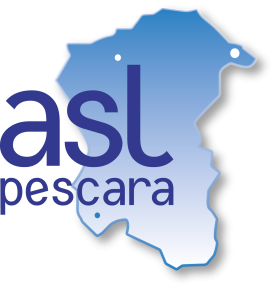 Gentile candidato,- al fine di fornirLe tutte le informazioni di cui agli articoli 13 e 14,  le comunicazioni di cui agli articoli da 15 a 22 e all’articolo 34 del Regolamento UE 679/2016 (Regolamento Generale sulla Protezione dei Dati – di seguito Regolamento) di cui potrà prendere visione al sito del Garante per la Protezione dei Dati Personali http://www.garanteprivacy.it/regolamentoue , - ai sensi dell’art. 13 del Regolamento, La informiamo che i dati personali e quelli appartenenti a categorie particolari (art. 9 del Regolamento) e quelli relativi a condanne penali o reati (art. 10 del Regolamento), che La riguardano e da Lei forniti, o acquisiti da altre fonti, saranno trattati nel rispetto del Regolamento e degli obblighi di riservatezza a cui è tenuta la ASL di Pescara;Le vengono fornite le seguenti informazioni.1. ESTREMI IDENTIFICATIVI DEL TITOLARE DEL TRATTAMENTO DEI DATI E SUOI DATI DI CONTATTOIl Titolare del trattamento dei dati personali è la ASL di Pescara, nella persona del suo Direttore Generale. Titolare del trattamento è la persona fisica o giuridica che «determina le finalità e i mezzi del trattamento di dati personali» (articolo 4, n. 7 del Regolamento). I dati di contatto del Titolare sono:  ASL di Pescara, Via  R. Paolini, 47 a Pescara.  email:  segreteria_dg@ausl.pe.it , PEC: protocollo.aslpe@pec.it 2. DATI DI CONTATTO DEL RESPONSABILE DELLA PROTEZIONE DEI DATIAl responsabile per la protezione dei dati il Regolamento demanda i compiti indicati dall’articolo 39, tra i quali spiccano, per importanza, quello di: - «fornire consulenza al titolare del trattamento […] nonché ai dipendenti che eseguono il trattamento»; - «sorvegliare l’osservanza del […] regolamento»; - «cooperare con l’autorità e fungere da punto di contatto con l’autorità di controllo». Gli interessati «possono contattare il responsabile della protezione dei dati per tutte le questioni relative al trattamento dei loro dati personali e all’esercizio dei loro diritti derivanti dal […] regolamento» (articolo 38, paragrafo 4 del Regolamento).Dati di contatto del Responsabile della Protezione dei Dati:ASL di Pescara,  Via  R. Paolini, 47 a Pescaraemail: dpo@ausl.pe.it  , PEC: dpo.aslpe@pec.it 3. FINALITÀ DEL TRATTAMENTO. I trattamenti di dati effettuati dalla ASL di Pescara nell’esercizio delle sue funzioni di Datore di Lavoro, nell’ambito delle attività svolte per le attività relative alle fasi di selezione propedeutiche all’Instaurazione e gestione del rapporto di lavoro del personale inserito a vario titolo presso l’azienda sanitaria compreso collocamento obbligatorio e assicurazioni integrative, comprensivi delle attività amministrative ad essi correlate sono relative alla seguente finalità:Selezione finalizzata all’instaurazione dei rapporti di lavoro dipendente.Il trattamento di categorie particolari di dati personali (art. 9 del Regolamento) viene effettuato solo quando necessario (con riferimento alle basi giuridiche previste dall’art. 9, par. 2 lett. b) del Regolamento UE 2016/679), secondo quanto stabilito dal Provvedimento del Garante Privacy n.146 del 05 giugno 2019.4. BASE GIURIDICA DEL TRATTAMENTO. Il trattamento è necessario all’esecuzione di un contratto di cui l’interessato è parte o all’esecuzione di misure precontrattuali adottate su richiesta dello stesso (art. 6.1.b del Regolamento);Il trattamento è necessario per assolvere gli obblighi ed esercitare i diritti specifici del titolare del trattamento o dell’interessato in materia di diritto del lavoro e della sicurezza sociale e protezione sociale, nella misura in cui sia autorizzato dal diritto dell’Unione o degli Stati membri o da un contratto collettivo ai sensi del diritto degli Stati membri, in presenza di garanzie appropriate per i diritti fondamentali e gli interessi dell’interessato. (art. 9.2.b del Regolamento).5. AMBITO DI COMUNICAZIONE DEI DATI (DESTINATARI)6. DIRITTI DELL’INTERESSATO 7. DIRITTO DI REVOCA DEL CONSENSO 8. DIRITTO DI PROPORRE RECLAMO ALL’AUTORITÀ DI CONTROLLO 9. PERIODO DI CONSERVAZIONE O CRITERI PER DETERMINARE TALE PERIODO.Conservazione Illimitata: Documentazione per benefici ex art. 33 legge n. 104/92 e congedi straordinari ex art. 42 D.lgs. 151/2001 – 5 anni; Certificati di malattia del candidato – 5 anni; atti relativi ai concorsi (normativa; atti istruttori; nomina vincitori, ecc.) illimitato per i verbali unitamente al relativo bando. 5 anni la restante documentazione.10. MODALITA’ DI TRATTAMENTO DEI DATI PERSONALI11. NATURA OBBLIGATORIA O FACOLTATIVA DEL CONFERIMENTO DEI DATIwww.ausl.pe.itRegione AbruzzoASL 03 Pescarawww.ausl.pe.itINFORMATIVA SPECIFICA SUL TRATTAMENTO DEI DATI PERSONALI PER LA: “Gestione e Selezione delle Risorse Umane”Art. 13 Regolamento UE 679/2016www.ausl.pe.itINFORMATIVA SPECIFICA SUL TRATTAMENTO DEI DATI PERSONALI PER LA: “Gestione e Selezione delle Risorse Umane”Art. 13 Regolamento UE 679/2016I Suoi dati saranno trattati nei modi previsti dalla legge e nel rispetto del segreto professionale e d’ufficio.I suoi dati personali all’interno dell’ASL sono trattati esclusivamente da personale specificatamente nominato quale “soggetto autorizzato al trattamento dei dati personali, con delega o meno a compiere adempimenti specificatamente indicati dal Titolare del trattamento”.I Suoi dati potranno essere comunicati, solo se necessario, ai seguenti soggetti:Regione Abruzzo;Uffici competenti per il collocamento mirato, in ordine alle assunzioni, cessazioni e modifiche al rapporto di lavoro relativamente ai dati anagrafici degli assunti appartenenti alle cd “categorie protette”. ;Presidenza del Consiglio dei Ministri con riferimento all’elenco del personale disabile assunto (ai sensi art.7 del D.L. 4/2006 convertito in L..80/2006).Ella può esercitare i seguenti diritti sui Suoi dati personali, nella misura in cui è consentito dal Regolamento: Accesso (art. 15 del Regolamento)Rettifica (art. 16 del Regolamento)Cancellazione (oblio) (art. 17 del Regolamento): non esercitabile per motivi di interesse pubblico nel settore della sanità pubblica (art. 17.3.c) Limitazione del trattamento (art. 18 del Regolamento)Portabilità (art. 20 del Regolamento): non esercitabile nell’esercizio di compiti di interesse pubblico quale quello sanitario (art. 20.3)Opposizione al trattamento, (art. 21 del Regolamento)Per l’esercizio dei diritti di cui sopra Ella può rivolgersi al Responsabile della Protezione dei Dati contattabile ai riferimenti sopra riportati.Ella ha il diritto di revocare il proprio consenso in qualsiasi momento. La revoca del consenso non pregiudica la liceità del trattamento basata sul consenso prima della revoca.Ella può esercitare tale diritto mediante compilazione del modulo di consenso allegato alla presente informativa.Ella, qualora ritenga che il trattamento che La riguarda violi il Regolamento, ha il diritto di proporre reclamo al Garante, come previsto dall'art. 77 del Regolamento, o di adire le opportune sedi giudiziarie (art. 79 del Regolamento).Il trattamento dei dati avviene mediante l’utilizzo di strumenti automatizzati e non, i suoi dati personali sono, altresì, trattati dal personale dell’Azienda, nominato “soggetto autorizzato al trattamento dei dati personali, con delega o senza delega a compiere adempimenti specificatamente indicati dal Titolare del trattamento”, nel rispetto del principio di minimizzazione dei dati, nei limiti dello scopo per cui sono stati raccolti.I Suoi dati personali e relativi a particolari categorie di dati (art 9), saranno inoltre trattati al fine di adempiere agli obblighi previsti da leggi, regolamenti e dalla normativa comunitaria nonché alle disposizioni impartite dalle autorità a ciò legittimate dalla legge. I dati relativi alla Sua persona sono registrati e conservati in banche dati cartacee, informatiche e miste (cartacee e informatiche). Tutti i Suoi dati personali verranno trattati nel rispetto dei Principi applicabili al trattamento di dati personali secondo quanto previsto dall’art. 5 del Regolamento.Il conferimento dei dati è indispensabile per  potere partecipare alla selezione e, pertanto, il mancato conferimento rende ciò impossibile.